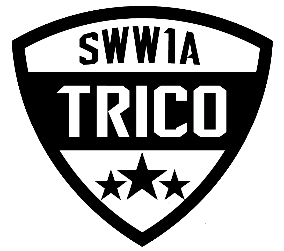                                       Boys Soccer MemoTo: Trico league boys’ soccer coaches and playersFrom: The Trico league Athletic DirectorsRE: Unsportsmanlike conductDear, Coaches and players competing in the Trico league we have had numerous complaints from official’s,  fans and coaches regarding the unsportsmanlike behavior from coaches and players throughout last season. The Trico league AD’s have unanimously voted to add an additional (1) game suspension to any coach or athlete that receives a suspension throughout the 2019 season. This would include rule 38.3.3 in the WIAA handbook any player that is issued a second yellow card caution will be disqualified from participating for the remainder of the match. A player would sit out the rest of that contest and the following contest. Sincerely,Neil WilliamsonTrico League PresidentCcLa Center-Matt CookeSeton Catholic-Phil KentColumbia WS-Howard KrepsKings Way-Ted BuckToledo-Grady FallenStevenson-Chuck Strong